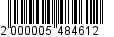 Приложение  УТВЕРЖДЁНраспоряжениемадминистрации от ___________ № ________Порядокпроведения предварительной записи на личный прием граждан 
в день Конституции Российской Федерации12 декабря 2019 годаПредварительная запись заявителя на личный прием (далее - предварительная запись) осуществляется в приемной главы администрации МО «Всеволожский муниципальный район» Ленинградской области (далее – Приемная) по адресу: .Всеволожск, Колтушское шоссе 138, кабинет       № 225 с 28 ноября по 11 декабря 2019 года в рабочие дни с 9.00 до 17.00 часов, в предпраздничные дни с 9.00 до 16.00 часов (обеденный перерыв с 13.00 до 14.00 часов).Предварительная запись осуществляется посредством личного обращения заявителя в Приемную, либо по телефону 8(81370) 23-519.Для осуществления предварительной записи заявителю необходимо сообщить:фамилию, имя, отчество (при наличии);адрес для направления ответа;суть предложения, заявления или жалобы.Предварительная запись осуществляется по вопросам, отнесенным                      к компетенции администрации МО «Всеволожский муниципальный район» Ленинградской области.В ходе предварительной записи заявителю даются следующие разъяснения:рассмотрение обращения по существу в ходе личного приема заявителя осуществляется уполномоченным лицом непосредственно в органе местного самоуправлениярассмотрение обращения заявителя по существу поставленных им вопросов осуществляется уполномоченным лицом, в компетенцию которого входит решение поставленного в обращении вопроса (далее - уполномоченное лицо), при согласии заявителя в режиме видеосвязи или аудиосвязи.В случае изъявления желания быть принятым уполномоченным лицом лично, заявителю даются устные разъяснения о порядке и времени проведения личного приема, сообщается адрес месторасположения                                      и контактные данные органа местного самоуправления.В случае обращений по вопросам, решение которых не входит                               в компетенцию администрации заявителям даются устные разъяснения                               о способах и порядке обращения в органы государственной власти и иные органы местного самоуправления в день проведения общероссийского дня приема граждан.Заявителям устно сообщается ориентировочное время проведения личного приема в Приемной, исходя из продолжительности приема одного заявителя 15-20 минут.Время приема может быть смещено в случае увеличения времени приема по предыдущей записи, или в случае приема заявителей, обратившихся непосредственно в день проведения общероссийского дня приема граждан.Право использования забронированного времени приема не может быть передано другому лицу.В случае неявки заявителя на личный прием по истечении 10 минут                           с назначенного времени, прием осуществляется в имеющиеся свободные периоды времени либо в порядке общей очереди.В случае отказа заявителя от личного приема по предварительной записи, заявителю необходимо заблаговременно известить об этом работника Приемной, осуществляющего предварительную запись, любым удобным способом.Контроль за исполнением порядка проведения предварительной записи на личный прием заявителей в день Конституции Российской Федерации осуществляет заместитель главы администрации по общим вопросам.По результатам проведения общероссийского дня приема граждан составляются итоговые сводные отчеты в электронной форме в соответствии          с приложением № 2 методических рекомендаций общероссийского дня приема граждан и направляются в течение 10 рабочих дней со дня проведения общероссийского дня приема граждан в Правительство Ленинградской области._____________